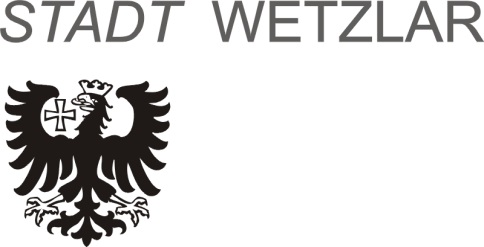 Dienstreiseantrag Feuerwehr WetzlarFreiwillige Feuerwehr Wetzlar  Beantragender / - Fahrer des Dienstwagens :     Mitreisende im Dienstwagen :      Die Reise findet am       statt.Zielort :      Zweck zum Gebrauch des Dienstwagens :      Dauer :       Uhr bis       Uhr.Dienstwagen						KennzeichenWetzlar,      Gemäß Organisationsverfügung vom 20.01.2009wird die Dienstreise genehmigt.Stand: 08/2019(Datum)(Unterschrift)Leiter der Feuerwehr